T8A/C使用说明手册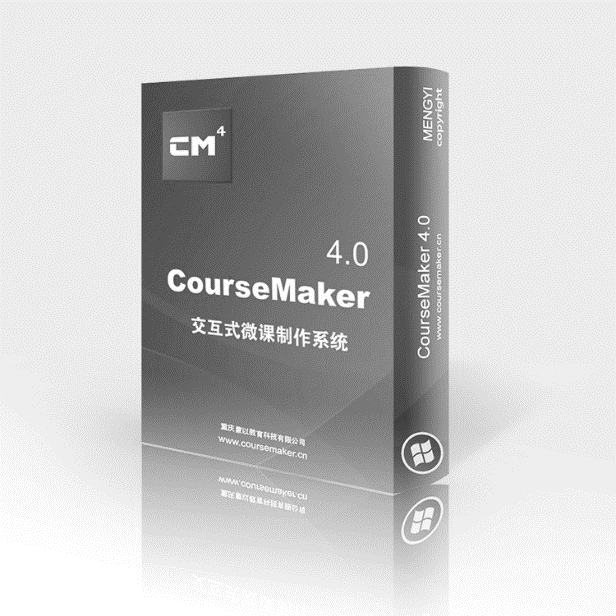 注释：• 使用本产品前，请详细阅读本使用说明手册。• 本使用说明中的某些功能描述与实际产品的功能可能会有出入，请以实际产品为准。• 本说明书的插图可能与实际产品略有不同。请以实物为准。• T9W可参照本说明书使用认识 T8A/C产品 1.1包装清单T8A/C电磁笔记本、电磁笔、蓝牙适配器、USB数据线、取芯夹笔芯、替换笔芯、本芯、使用说明、保修卡。1.2外形结构说明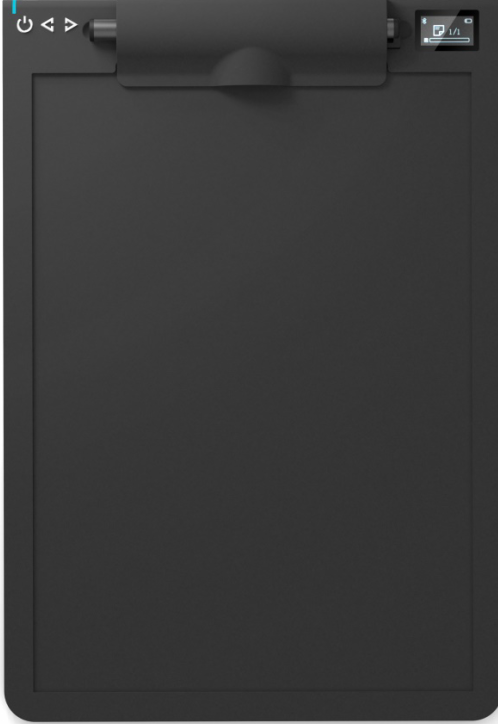 1.3关机充电指示灯状态说明在CourseMaker下快捷使用流程将蓝牙适配器插在计算机USB口（正常操作后如笔不能书写，请更换USB插口）；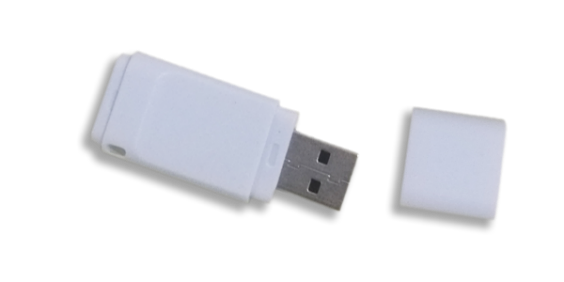 长按电源键3秒开机，屏幕亮起，指示灯会红蓝色闪烁（设备正在对码）；点击菜单上的“手写”按钮；选择智能笔型号，本款智能笔型号是“RBT8A/C-蓝牙”，点击“连接智能笔”；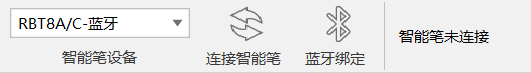 系统提示连接成功，可以正常使用，蓝色指示灯常亮；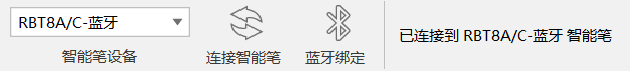 点击“蓝牙绑定”，可以让蓝牙适配器和电脑绑定；在智能板上夹上A4幅面纸张书写，可夹多页；长按电源键关闭智能板电源。T8A/C 功能详解1.1 开关机流程长按电源键3秒开机，屏幕亮起，蓝灯闪烁T8A/C设备不用USB数据线连接PC，长按电源键3秒开机进入2.4G模式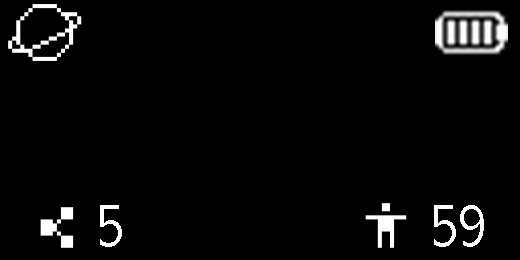 T8A/C设备用USB数据线连接PC，长按电源键3秒开机弹出是否启用USB连接，点击左方向键选择是进入USB模式，点击右方向键选择否进入2.4G模式                                                                         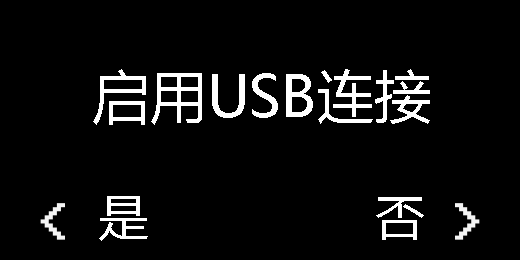 长按电源键3秒关机，屏幕关闭1.2 模式切换长按电源键3秒开机，屏幕亮起，蓝灯闪烁开机后长按左方向键3秒进入模式选择界面，单击右方向键选择切换模式，单击电源键确认选择蓝牙,单击电源键确认进入蓝牙模式选择USB,单击电源键确认进入USB模式（T8A/C连接上USB后会自动提示是否进入USB模式）选择NBL,单击电源键确认进入2.4G NBL模式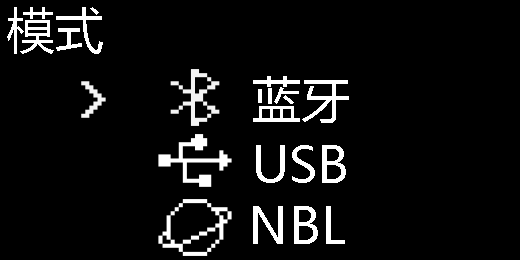 说明：T8A/C设备不用USB数据线连接PC，USB模式不显示，只显示蓝牙模式和NBL模式状态操作说明绿灯闪烁连接上充电线正在充电绿灯常亮连接充电线 1.5 小时以上电已充满